BULLETIN – 32/2019/20Meeting held February 2nd MARCH 2020Rotary Club of Coonabarabran Club No 17922 Chartered 13 May 1949RI President: Mark Maloney          Governor D9650:  Phil Hafey         AG:  Rod Browne Club President:  Ian Bell                                                    President Elect/VIce President:  Mal Unicomb                Immediate Past President: Jo Wilkin                                                                   Secretary:   Lindsay Wilkin                                                   Treasurer:    John Sawyer                                                                   Public Officer:  Bob GuichelaarDirectorsClub Service:  Hugh Raadgever                                                             		  Membership: Mal UnicombPublic Relations:  Aileen Bell                                                                       	        Youth Service:  Jo WilkinRotary Foundation: Bob Guichelaar                                        	      International Service: Rob NoakesVocational Service:  Simon Tighe                                                    		  Community Service:  Rob Cox  Rotary meets each Monday 6 for 6.30 – Coonabarabran Bowling Club. Apologies and additional guests: Phone or Text by 9am Monday to Hugh Raadgever  0427 421 396. Partners are welcome to attend our meetings at any time.Changes to programs to accommodate requirements will be advised in advance of the changes.   The following program will be adhered to as much as possible: Week 1: A Business Meeting with a speaker – good night for prospective members Week 2: a Club Meeting – business onlyWeek 3: Vocational Meeting - speaker or visit - good night for prospective members Week 4: A Breakfast Meeting – moving around town - good for prospective members When we have 5 Mondays in a month we will have a family and guests’ night – sometimes trivia, sometimes games, sometimes a Rotarian talking about a Rotary Project – bring your families and prospective members along. Following the Week 2 Meeting there will be a Board Meeting and on the 3rd Month there will be a Club Assembly for the 2nd meeting preceding the board meeting. Next Club Assembly is 4th May 2020.A Duty Roster will be published each month with member duties for each week – if a member cannot do the task allocated - then they should take responsibility for finding a replacement - getting someone to do their task. 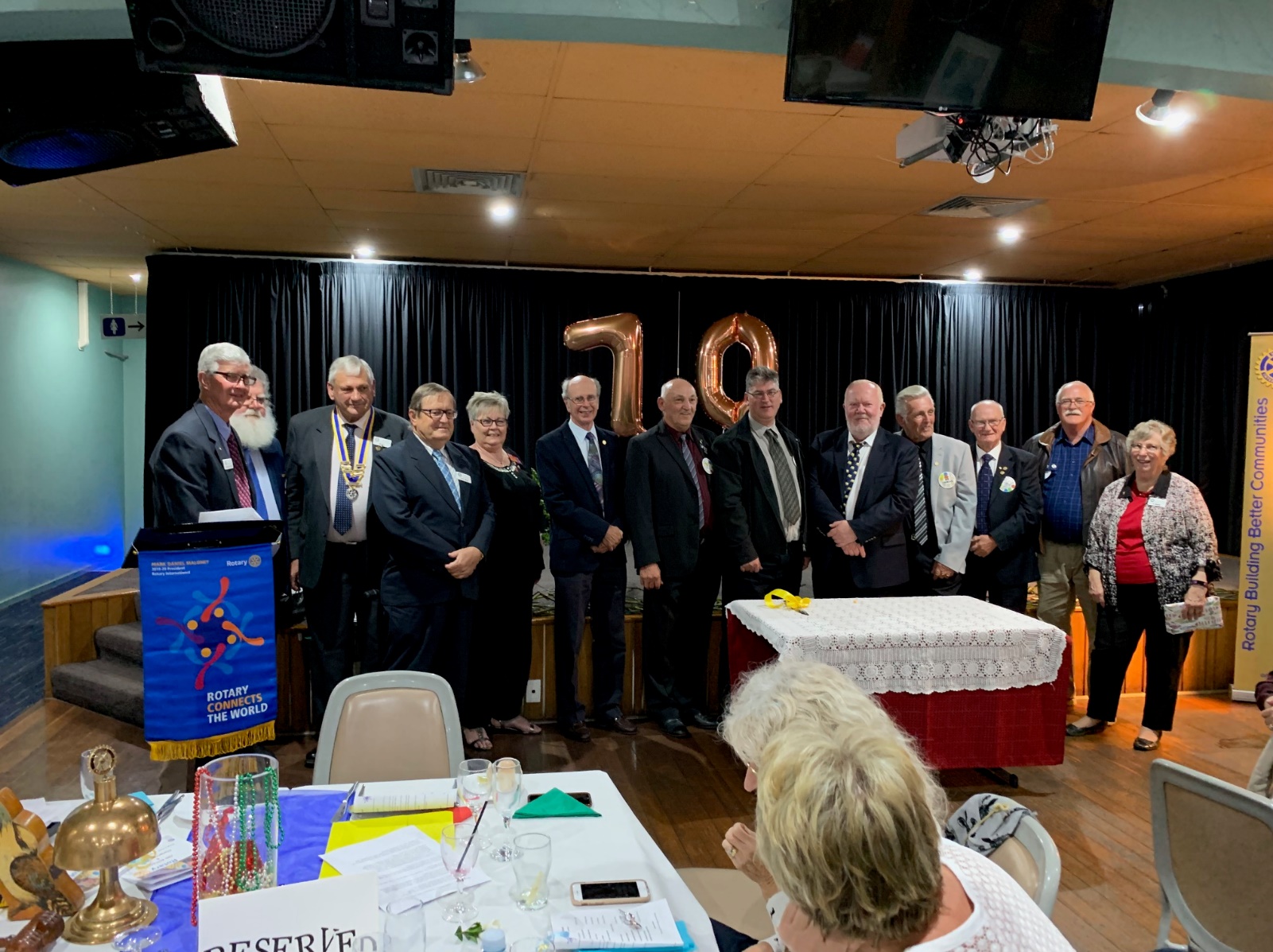 IT IS NOT ESSENTIAL TO EAT AT ROTARY MEETINGS EACH WEEK, IF YOU CHOOSE TO DINE ELSEWHERE PLEASE NOTE THERE IS AN $8 MEETING FEE TO BE PAID AND YOU MUST ADVISE CLUB SERVICE THAT YOU DO NOT REQUIRE A MEAL.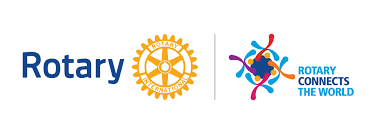 BULLETIN – 32/2019/20Meeting held February 2nd MARCH 2020Rotary Club of CoonabarabranWhat a great meeting we had on Monday night .. we had a full complement of members with only 3 apologies so thank you all for attending It was great to have so many members in attendance and to have Laurie and Marie with us again and of course Rob Dean was able to bring us up to date on the radio station and the impact of the storm on 16th February .. for those who listen in to 2WCR.FM .. we hope to be back on air with LIVE SHOWS again by the end of this weekend Rob Cox clarified the program for the catering trailer and it was agreed that the Club would contribute $150 to the Show Society for the Grand Champion Award for the Art Preview -  remember the Art Preview is on Thursday of next week at 7.30pm .. please pop along. Please be ready to commit to Show time Catering on Friday arvo and all day Saturday .. Rob will develop a roster from our next meeting. Robert has also made contact re the Bunny Bazaar  and of course the Dark Sky Awakens Breakfast is our baby on the Sunday morning (10 May) in Neilson Park.  Our Certificate of Currency will be provided to both organisationsThere was also discussion about the Friendship Team Night .. REMEMBER NO ROTARY THIS MONDAY .. WE WANT YOU TO ATTEND ON WEDNESDAY NIGHT TO HEAR THE PRESENTATION BY THE BAVARIAN FRIENDSHIP TEAM.  The evening will commence at 6.30 for 7pm and we will have a 2 course meal – a roast dinner and dessert – at Feathers.  Cost will be $30 per head and we ask that people bring their own beer and softdrinks  but Rotary will supply red and white wine. Corkage is included in the $30. It is a PARTNERS NIGHT too!!!!Jo has finalised the website and will walk us through it in the next few weeks ..  If you are wanting to check it out .. its www.coonabarabran rotary.org and the pass word is 4waytest. Jo is also needing to update the Child Protection Register – please if you have your number it may be time to renew it .. but please let Jo know your number and dates and again we will discuss processes in a future meeting. In Drought Reporting Jo told us of the Purlewaugh Farmers Dinner this week – Rotary is also providing alcohol for the evening and donated $100 gift vouchers will be given to each Hopefully we will have another evening at Belar Creek and also at Yamminbah Fireshed. BULLETIN – 32/2019/20Meeting held February 2nd MARCH 2020Rotary Club of CoonabarabranGuest Speaker: Chris Druce, the newly appointed Health Services Manager at the hospital spoke to us about her work and the hospital. Chris arrived in August from Bathurst and her electrician husband, Steven, came in November; they have 2 children and purchased David and Kim Morrissey’s place on the River Road, so having someone who buys in so soon is good for our town and the health service.  She commenced her training at Toowoomba General Hospital and worked in Campbelltown before transferring to Bathurst.  I think everyone breathed a big sigh when Chris told us she was a hospital trained nurse – NOT UNI TRAINED!!!! Chris has a long and strong background in Emergency Services Operations and spoke glowingly of the hospital and service here in Coona. She proudly told us that the Palliative Care Unit here is one that is envied by many .. in fact the model may be rolled out across the state and Cobar is also considering use of the model. If you have had the dubious pleasure of using the facility – as a visitor, you too will understand the concept better and why as a community we should be proud of the achievement of such a facility.  Chris also spoke of the range of services offered at Coona Health Services which include but are not limited to .. Oncology Links to provide Chemo Services for some patients (– this is a first in the state to use Telehealth – our staff have undergone special training to take responsibility for chemo services), Dialysis Services (for patients requiring kidney dialysis either daily or weekly – again staff had been specially trained to implement this). She also spoke favourably of the Local Health – Community Health Service and what is offered through C.Health; she also touched on Immunotherapy and Ambulatory Care.  In Closing, Chris asked us WHERE WOULD YOU LIKE TO SEE THE HEALTH SERVICE GO? This gave the opportunity for members to raise concerns about loss of services but we were assured that some equipment and services like Theatre and Maternity would NOT return to Coonabarabran because of workforce resources and required costly upgrades to the hospital. (She obviously has a sound relationship with the Hospital Auxillary.) There are video links to Dubbo for major issues – Labouring Ladies etc. and the Air Ambulance Service is a sound back up. She is looking at reinvigorating the Health Council and must abide by and perform to KPIs.  BULLETIN – 32/2019/20Meeting held February 2nd MARCH 2020Rotary Club of CoonabarabranA Board Meeting  followed the Dinner meeting Discussion of Ian Whittle’s letter requesting assistance with his accommodation costs.  Ian is now in his 2nd year at uni and struggling with costs.  The Board agreed to make a one off payment of $500 from the OAK Foundation – Ian is not unknown to Rotary as he had been our candidate in the Public Speaking Comp and also attended MUNA twice.Now get ready for some nights out … On Friday 6th March the newly formed local Suicide Prevention Committee will host a FREE MOVIE NIGHT .. they will present a free movie at Neilson Park with the feature film BACKTRACK BOYS. A FREE DINNER will complement this amazing film.  Those of us who attended Conference in Armidale two years ago will recall seeing the  coordinator, who has been named in the Australia Day Awards as a Local Hero,and some of the young people and their dogs .. “wild boys and the dogs that tame them”. The committee is suggesting we should bring a chair orr ug as  something to sit on. The evening will begin at 6.30 I think but will confirm it before hand. Please take this opportunity to attend this film night .. hear kids tell their own perilous stories in the doco style film; it is a great way to hear how one man, Bernie Shakeshaft, with the backing of community,  has shown these troubled kids who are so close to being incarcerated  that there is another world awaiting them.  It shows us the journey they take to strive to change their world and the dogs (and horses) that help them along the way.  If you are wanting to check out this movie then the trailer is at https://youtu.be/AlynTykYF-Y  - check it out .. but please come along!!!Wednesday 11th March .. ROTARY MEETING AT FEATHERS .. a partners night 6.30 for 700pm; cost $30 .. this meeting replaces the Monday meeting 9th March .. see notes elsewhere Thursday 12th March – Art Preview .. 7.30 AT Art Pavillion; cost $8.00/personFriday 13th and Saturday 14th – our local show .. please be ready to commit to working there either Friday or Saturday.DARK SKY AWAKENS FESTIVAL .. a weekend of  STARWARS TYPE FUN ..  Friday 8th to Sunday 10th May .. the inaugural event will take place around Coonabarabran .. There’s anIntergalactic Goose Chase, a Dark Sky Awakens Ball with a David Bowie performer and a superbly catered meal, a Breakfast and Funrun (and Rotary willwork at the brekky) and lessons for Light Sabre Use, a Trivia Night to test your StarWars knowledge; Laser Tag and Lego Building Comps for the kids and no doubt more events will be thought about as we get closer .. I will keep you abreast of events as I get the Info.  The Rotary Club of Cherrybrook West Pennant Hills will be here that weekend and attend the ball on Saturday night and they love to dress up so will be there with their Starwars Gear on ..BULLETIN – 32/2019/20Meeting held February 2nd MARCH 2020Rotary Club of Coonabarabranlet’s not let them show us up.  Please come along it will be fun .. we will take numbers for the Ball booking at Wednesday meeting!!!ROTARY CALENDAR OF EVENTS .. at 24.2.20206th March	Movie Night .. Backtrack Boys 	 at Neilson Park .. info above9thMarch	NO MEETING instead .. 11th Marsh 	Note this is a changed date from Monday 9 March to Wednesday evening to accommodate the Bavarian Friendship Team presentation to our club.12th March	Art Preview for the Show .. 7.30pm13 & 14 March	Coona Show ..catering stand 16 March	Dinner meeting with Rural Financial Counsellor and member from RC Belrose20-22 March 	District Conference at South West Rocks – please ensure you are registered early. 23rd March 	 Dinner Meeting at Bowlo 30th March   	a family night with trivia and games; Janine Pout from RMS speaking about Walking Safely.6 April 		Dinner meeting .. program TBA13 April 	Business Meeting .. followed by a Board and Directors MeetingThis weeks  duty roster ….. Wednesday 6.30 for 7pm at Feathers .. have Friendship Team from Bavaria visiting if you can’t do your duty for any reason, ask someone to fill in for you please so that the President is not left “holding the baby” on the night!!!BULLETIN – 32/2019/20Meeting held February 2nd MARCH 2020Rotary Club of Coonabarabran March/April and into May Roster .. please read and if you can’t do your duty ask someone to fill in for you please .. swap if possible ask them to advise the President and Bulletin Editor16 March .. dinner meeting –?? Rural FC attending .. also having RC of Belrose member attend23rd March .. post conference meeting .. 6 for 6.30 at the Bowlo30 March .. family night ..  RMS Speaker .. Janine Poutt on Walking SafelyNew member profiles will be added in as and when they happen TELL US MORE is another opportunity for members to share there interests etc .. and builds on the Profiles given Welcome to RotaryDinner Service ProfileIntro G SpeakerThank G Speaker RUSSELLSIMON & ROB DNone this weekJohn Sawyer SIMONWelcome to RotaryDinner Service ProfileIntro G SpeakerThank G SpeakerMichael DeepLinda & JimRuss James ProcterLindaRob DeanIan McLean & RogerRob Noakes joJohn Sawyer LaurieCol and RussMarie Knight  HughJo Wilkin7th April Jo Rob C & R DeanIan BellLinda Rob C14 AprilRob CM Deep  & MarieMal UnicombBob GRob Noakes21 AprilRob NoakesBob G & Ian McL Tell Us More R BaileyJim PProcter28 AprilProcterSimon & MalAileenRogerCol W   May                                  ColProcter & HughLinda BLindsayMal   MayMalJo & John SMichael DKev B Jo    May Jo `LaurieRob CoxRob DeanRob Cox